NOMBRE: __________________________________  FECHA:  1 de junio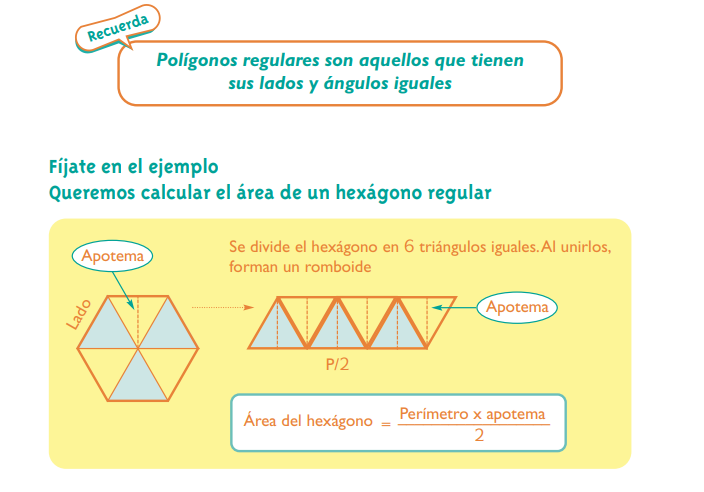 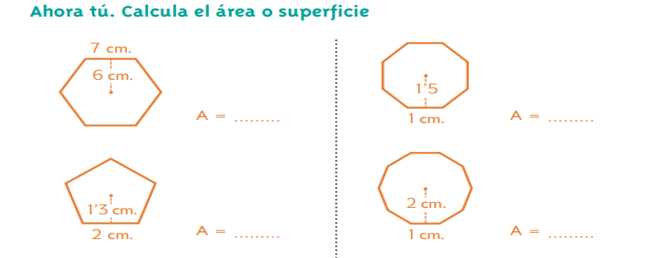 RESPUESTAS1º.- ÁREA DEL HEXÁGONO = 2º.- ÁREA DEL PENTÁGONO =3º .- ÁREA DEL OCTÓGONO = 4º.- ÁREA DEL DECAEDRO = 